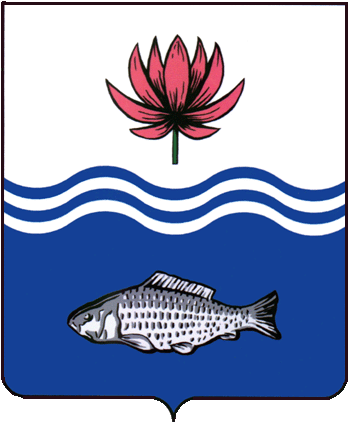 АДМИНИСТРАЦИЯ МО "ВОЛОДАРСКИЙ РАЙОН"АСТРАХАНСКОЙ ОБЛАСТИПОСТАНОВЛЕНИЕО внесении изменений в постановление администрации МО «Володарский район» Астраханской области от 14.01.2010 г. № 26 «Об объединении земельных участков, расположенных по адресу: п. Володарский, улицы: Маяковского, 2 «г», Маяковского, 2 «а»В связи с обращением Гецаева А.Д., а также с изменением координат характерных точек земельного участка с кадастровым номером 30:02:060104:1431, в целях приведения документов землепользования в соответствие с действующим законодательством Российской Федерации, администрация МО «Володарский район»  ПОСТАНОВЛЯЕТ:1.Внести изменение в постановление администрации МО «Володарский район» Астраханской области от 14.01.2010 г. № 26 «Об объединении земельных участков, расположенных по адресу: п. Володарский, улицы: Маяковского, 2 «г», Маяковского, 2 «а» следующего содержания:- пункт 2 постановления дополнить словами:«Сведения о координатах характерных точках границы уточняемого земельного участка: - «н1» - значение Х:426490,26; значение Y: 2261101,53;- «н2» - значение Х:426489,86; значение Y: 2261109,85;- «н3» - значение Х:426489,63; значение Y: 2261109,84;- «н4» - значение Х:426488,88; значение Y: 2261119,85;- «н5» - значение Х:426486,73; значение Y: 2261121,80;- «н6» - значение Х:426464,94; значение Y: 2261119,96;- «н7» - значение Х:426466,23; значение Y: 2261104,70;- «н8» - значение Х:426475,25; значение Y: 2261105,29;- «н9» - значение Х:426476,46; значение Y: 2261100,46;- «н1» - значение Х:426490,26; значение Y: 2261101,53, далее по тексту.2.Данное постановление считать неотъемлемой частью постановления администрации МО «Володарский район» Астраханской области от 14.01.2010 г. № 26 «Об объединении земельных участков, расположенных по адресу: п. Володарский, улицы: Маяковского, 2 «г», Маяковского, 2 «а».3.Гецаеву Алику Даниловичу внести соответствующие изменения в документацию на земельный участок в филиале ФГУБ «ФКП Росреестра» по Астраханской области. 4.Настоящее постановление вступает в силу с момента его подписания. 5.Контроль за исполнением настоящего постановления возложить на и.о.заместителя главы администрации МО «Володарский район» по оперативной работе Мухамбетова Р.Т.И.о.главы администрации						Д.В.Курьяновот 14.12.2020 г.N 1488